MEHRAN UNIVERSITY OF ENGINEERING AND TECHNOLOGY, JAMSHORO
 DEPARTMENT OF COMPUTER SYSTEMS ENGINEERING 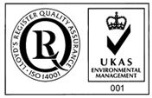 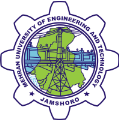 Class Time Table – Second Semester Third Year (6th Semester) – 20CS SECTION 1
(With effect from: 10-08-2023)Start of Session: 03-07-2023	Suspension of Session: 20-10-2023* indicates tutorial class
CS351	Communication Systems (CS)	Dr. Bushra (TH & PR)
CS355	Professional Ethics (PE)	 Dr. Adnan (TH) 
CS356	Mobile Application and Development (MAPD)	Dr. Ahsan Ansari (TH & PR)   
CS370	Web Engineering (WE)	Engr. Knooz Fatima (TH & PR) 
CS354 	Embedded Systems (EDS)	Engr. Arsha Kumari (TH) Engr. Shoaib Khaskheli (PR)Note: The classes will be conducted in CSE Room No. 03.Class Advisor: Dr. Ahsan Ansari	CHAIRMAN
MEHRAN UNIVERSITY OF ENGINEERING AND TECHNOLOGY, JAMSHORO
 DEPARTMENT OF COMPUTER SYSTEMS ENGINEERING Class Time Table – Second Semester Third Year (6th Semester) – 20CS SECTION 2
(With effect from: 10-08-2023)Start of Session: 03-07-2023	Suspension of Session: 20-10-2023* indicates tutorial classCS351	Communication Systems (CS)	Dr. Bushra (TH & PR)
CS355	Professional Ethics (PE)	 Dr. Adnan (TH) 
CS356	Mobile Application and Development (MAPD)	Dr. Ahsan Ansari (TH & PR)   
CS370	Web Engineering (WE)	Engr. Knooz Fatima (TH) Engr. Mahaveer (PR) 
CS354 	Embedded Systems (EDS)	Engr. Arsha Kumari (TH) Engr. Shoaib Khaskheli (PR)Note: The classes will be conducted in CSE Room No. 02.Class Advisor: Dr. Bushra	                                                                                                     CHAIRMAN
TIMEMONDAYTUESDAYWEDNESDAYTHURSDAYFRIDAY08:00 – 09:00EDSWEPE*-----------MAPD09:00 – 10:00WEEDSWEPECS10:00 – 11:00-----------CSPECSMAPD-PR11:00 – 12:00MAPD*EDS-PRMAPD-----------MAPD-PR12:00 – 01:00CS*EDS-PRCS-PRWE-PRMAPD-PR01:00 – 02:00EDS*EDS-PRCS-PRWE-PR02:00 – 03:00WE*-----------CS-PRWE-PRTIMEMONDAYTUESDAYWEDNESDAYTHURSDAYFRIDAY08:00 – 09:00WEEDSWEPECS09:00 – 10:00EDSWECSCSMAPD10:00 – 11:00----------------------MAPDEDS-PRCS-PR11:00 – 12:00-----------WE-PRPEEDS-PRCS-PR12:00 – 01:00MAPD*WE-PRMAPD-PREDS-PRCS-PR01:00 – 02:00PE*WE-PRMAPD-PR-----------02:00 – 03:00EDS*CS*MAPD-PR-----------